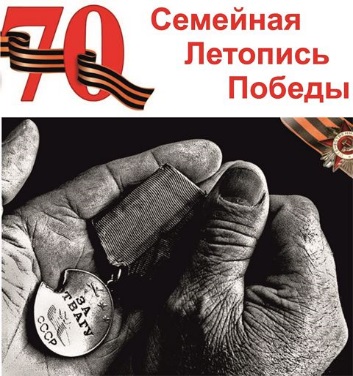 Участники конкурсаИнформация по состоянию на 08.04.2015 г.Баланухин Тимофей. Номинация «Галерея Славы».Барсуков Алексей. Номинация «Галерея Славы».Белокобыльская Светлана. Номинация «Страницы нашей памяти».Бобрешова Елена Борисовна. Номинация «Страницы нашей памяти».Бойкова Валерия. Номинация «Ветераны второй мировой».Бойцов Алексей. Номинация «Галерея Славы». Прадед Бабаев А.Е.Бойцов Алексей. Номинация «Галерея Славы». Прадед Кудряшов С.П.Бойцов Алексей. Номинация «Галерея Славы». Прапрадед Райков А.Ф.Бондарева Лиза. Номинация «Ветераны второй мировой».Бродюк Иван, Вольгачев Артем. Номинация «Галерея Славы». Прадед Шишкин С.Ф.Бродюк Иван. Номинация «Галерея Славы».Будянская Анна. Номинация «Галерея славы».Будянская Анна. Номинация «Страницы нашей памяти»Вавилов Антон. Номинация «Мы – наследники наших дедов и прадедов»Васильев Андрей. Номинация Семейные династии».Васильева Екатерина. Номинация «Семейные реликвии».Волнушкина Карина. Номинация «Галерея Славы».Вольгачев Артем. Номинация «Галерея Славы».Вольгачев Артем. Номинация «Семейные династии».Воробьёва Софья. Номинация «Наследники победителей».Гегуева Елизавета. Номинация «Ветераны второй мировой».Гегуева Елизавета. Номинация «Галерея славы».Гликин Григорий. Номинация «Галерея славы». Прадед Горбунов Б.М.Гликин Григорий. Номинация «Галерея славы». Прадед Черногорцев А.П.Гликин Григорий. Номинация «Страницы нашей памяти».Гликина Варвара. Номинация «Галерея славы».Головина Елизавета. Номинация «Страницы нашей памяти».Горбачёв Иван. Номинация «Память поколений».Грачева Майя. Номинация «Ветераны второй мировой».Грачева Майя. Номинация «Галерея славы».Грачева Майя. Номинация «Страницы нашей памяти».Гришкина Ксения Номинация «Ветераны второй мировой».Грузинова Евгения. Номинация «Память поколений».Гусак Николай. Номинация «Когда пушки молчат».Гуреев Тимофей. Номинация «Галерея Славы».Дмитриевская Елена Александровна. Номинация «Память поколений».Долуда Екатерина. Номинация «Страницы нашей памяти».Долуда Елизавета. Номинация «Галерея Славы». Прадед Долуда Петр Трофимович.Долуда Елизавета. Номинация «Галерея Славы». Прадед Субочев Дмитрий Фомич.Долуда Елизавета. Номинация «Страницы нашей памяти».Душкина Надежда. Номинация «Страницы нашей памяти».Евдокимов Захар, Евдокимова Е.В. Номинация «Галерея Славы».Евдокимов Захар, Евдокимова Е.В. Номинация «Памятные маршруты».Евдокимов Захар, Майорова Л.С. Номинация «Страницы нашей памяти».Елисеев Владимир. Номинация «Памятные маршруты».Жучкова Людмила Борисовна Номинация «Наследники победителей».Жучкова Людмила Борисовна. Методическая разработка «Социально значимый проект».Зибукова Дарья. Номинация «Служу Отечеству!» (Семейные династии).Иванов Сергей. Номинация «Память поколений».Казачухненко Ярослава. Номинация «Память поколений».Касар Диана. Номинация «Служу Отечеству!».Катина Полина, Катин Дмитрий Сергеевич. Номинация «Семейные реликвии».Катина Полина. Номинация «Галерея славы».Катина Света. Номинация «Галерея славы».Катина Света. Номинация «Страницы нашей памяти».Качалова Ксения. Номинация «Память поколений».Климушкина Настя. Номинация «Портрет ветерана».Кобелей Дмитрий. Номинация «Наследники победителей».Ковтун Мария. Номинация «Галерея славы».Ковтун Мария. Номинация «Портрет ветерана».Ковш Алёна. Номинация «Служу Отечеству!» (Семейные династии)Козакова Мария и Дьяченко Наталья Петровна. Номинация «Страницы нашей памяти».Козлова Ксения. Номинация «Когда пушки молчат».Коллектив «Светлячок». Номинация «Когда пушки молчат».Коллектив «Школа вокала Анны Бардиной». Номинация «Когда пушки молчат».Коллективная работа. Борисова Ольга Вячеславовна. Номинация «Память поколений».Коллективная работа. Головина В.М. и Гуренко Артём. Номинация «Мы-наследники дедов и прадедов».Коллективная работа. Грузинова Е.С., Майорова Л.С. Номинация «Страницы нашей памяти».Коллективная работа. Диконенко Г.Ф. Номинация «Страницы нашей памяти». Коллективная работа. Жучкова Людмила Борисовна. Номинация «Память поколений». Жучкова Людмила Борисовна. Номинация «Память поколений».Клыкова Ирина Михайловна. Номинация «Память поколений».Коллективная работа. Курчаткина Н.Ю., Морозова В.И. Номинация «Память поколений».Коллективная работа. Логинова Н.В. Номинация «Ветераны Второй мировой».Коллективная работа. Майорова Л.С. Номинация «Память поколений».Коллективная работа. Масленникова С.В. Номинация «Когда пушки молчат».Коллективная работа. Мишина Н.В. и Эверскова В.М. Номинация «Ветераны второй мировой».Коллективная работа. Моисеева М.В. Номинация «Память поколений».Коллективная работа. Моисеева М.В. Номинация «Память поколений».Коллективная работа. Новокшонова К.В., Шкурко Т.В. Номинация «Память поколений».Коллективная работа. Смирнова Марина Николаевна. Номинация «Мы наследники наших дедов и прадедов».Коллективная работа. Смирнова Ольга Львовна. Номинация «Семейные реликвии».Коллективная работа. Станцова О.В. Номинация «Стихи в семейном альбоме»Коллективная работа. Сухорукова Н.Н. Номинация «Памятные маршруты».Коллективная работа. Тимохина О.П. Номинация «Память поколений».Коллективная работа. Тихомирова О.Н. Номинация «Памятные маршруты».Коллективная работа. Эверскова Валерия Михайловна. Номинация «Память поколений».Коллективная работа. Якунина Л.М. и Белохвостова Н.П. Номинация «Память поколений».Коллективная работаю. Клыпова О.Е., Павлик О.Е., Ткачева М.Ю. Номинация «Память поколений».Кочетков Денис. Номинация «Память поколений».Кузнецова Кристина. Номинация «Когда пушки молчат».Лавриненко Иван и Дьяченко Наталья Петровна. Номинация «Страницы нашей памяти».Мадаминова Гулхаё. Номинация «Ветераны второй мировой». Майорова Л.С. и Гусев Максим. Номинация «Семейные реликвии».Майорова Л.С. и Драницина Таня. Номинация «Память поколений».Майорова Л.С. и Задорожная Юля. Номинация «Наследники победителей».Майорова Л.С., Бабикова Юля, Ерохина Маша. Номинация «Служу Отечеству!».Малименкова Ольга. Номинация «Страницы нашей памяти».Маслов Сергей. Номинация «Галерея Славы».Мельник Кристина. Номинация «Ветераны Второй Мировой».Мея Андрей, Явная Анастасия Анатольевна. Номинация «Память поколений».Мея Андрей. Номинация «Галерея славы». Прабабушка Кришнёва Н.Е.Мея Андрей. Номинация «Галерея славы». Прадед Бутаков В.Ф.Михеев Андрей. Номинация «Галерея Славы».Михеев Андрей. Номинация «Страницы нашей памяти».Михина Дарья Андреевна. Номинация «Наследники победителей».Момот Данила и Момот Виктория Владимировна. Номинация «Семейные реликвии».Монахова Полина. Номинация «Страницы нашей памяти».Мошина Ева. Номинация «Памятные маршруты».Новокшонов Леонид. Номинация «Служу Отечеству!».Носов Александр Номинация «Ветераны Второй мировой»Орехова Татьяна. Номинация «Страницы нашей памяти».Пархоменко Оксана Михайловна. Номинация «Галерея славы».Пархоменко Оксана Михайловна. Номинация «Наследники победителей».Петрова Полина. Номинация «Страницы нашей памяти».Поздняков Артём. Номинация «Память поколений».Полупан Сергей Петрович. Номинация «Ветераны второй мировой»Полынкин Леонид. Номинация «Когда пушки молчат».Приходько Вероника и Приходько Таисия. Номинация «Когда пушки молчат».Пронин Ефим. Номинация «Ветераны второй мировой».Пронин Ефим. Номинация «Наследники Победителей».Прохоренко Варвара. Номинация «Когда пушки молчат».Пузанова Наталья. Номинация «Когда пушки молчат».Рогатов Арсений. Номинация «Страницы нашей памяти».Рогатов Арсений. Номинация «Галерея славы».Рогатова София. Номинация «Галерея славы».Рогучев Илья. Номинация «Страницы нашей памяти».Рыков Александр. Номинация «Страницы нашей памяти».Савина Лариса. Номинация «Галерея славы». Савина Лариса. Номинация «Портрет ветерана».Семейная работа Лучихина Н.Д. Номинация «Когда пушки молчат».Семейная работа. Журавлева Полина, руководитель Мишина Н.В. Номинация «Наследники победителей».Семейная работа. Монастырский Лев, Монастырская Марта и руководитель Лучихина Н.Д. Номинация «Служу Отечеству!»Семёнов Степан. Номинация «Страницы нашей памяти».Семенова Анастасия. Номинация «Ветераны второй мировой».Семенова Анастасия. Номинация «Галерея славы».Семенова Анастасия. Номинация «Страницы нашей памяти».Семенова Надежда Анатольевна и Духанова Юля. Номинация «Страницы нашей памяти».Семченко Евгений. Номинация «Служу Отечеству!».Скрылев Никита и Бобрешова Е.Б. Номинация «Когда пушки молчат».Сластников Дмитрий. Номинация «Галерея Славы». Прадедушка и прабабушка Федотовы.Сластников Дмитрий. Номинация «Галерея Славы». Прадедушка и прабабушка Сластниковы.Слепнева Ксения. Номинация «Ветераны второй мировой».Слепнева Ксения. Номинация «Галерея Славы».Слепнева Ксения. Номинация «Страницы нашей памяти».Слышанкова Екатерина. Номинация «Наследники победителей».Смирнов Кирилл. Номинация «Галерея Славы».Смирнов Кирилл. Номинация «Портрет ветерана».Соломенцев Алексей. Номинация «Галерея Славы». Борисовский А.Г.Соломенцев Алексей. Номинация «Галерея Славы». Жучков А.А.Соломенцев Алексей. Номинация «Галерея Славы». Тихонов И.И.Солохина Марина. Номинация «Страницы нашей памяти».Сомова Екатерина и Назарова Наталья Львовна. Номинация «Галерея Славы».Тарасова Варвара. Номинация «Страницы нашей памяти».Тенигин Никита. Номинация «Когда пушки молчат».Тихомирова И.А. Номинация «Страницы нашей памяти».Тоймурзина Софья. Номинация «Наследники победителей».Тютиков Григорий. Номинация «Галерея Славы».Тютиков Григорий. Номинация «Страницы нашей памяти».Узкова Анастасия. Номинация «Галерея славы». Анашкина А.П.  Узкова Анастасия. Номинация «Галерея славы». Грибов И.А.Фищенко Егор Номинация «Страницы нашей памяти».Фролов Михаил. Номинация «Наследники победителей».Фролова Елена. Номинация «Семейные реликвии».Харьковских Галина и Бродюк С.А. Номинация «Страницы нашей памяти»Цапыгина Анастасия. Номинация «Когда пушки молчат».Чащегорова Елизавета. Номинация «Галерея Славы». Чистикина Мария. Номинация «Семейные реликвии».Шаньгина Каролина и Шаньгин Иван. Номинация «Памятные маршруты».Шмигельская Лариса. Номинация «Память поколений».Щилко Анастасия. Номинация «Галерея Славы».Шулейко Александр Владимирович. Номинация «Памятные маршруты».Щукина Анна. Номинация «Галерея Славы». Прадед Щукин М.Т.Эверсткова Валерия Михайловна. Номинация «Память поколений».Юкина Софья. Номинация «Страницы нашей памяти».Яшина Анна. Номинация «Ветераны второй мировой».Яшина Анна. Номинация «Галерея Славы».Яшина Анна. Номинация «Страницы нашей памяти».ОУ предоставившие заявки:Гимназия №6Лицей №1МАОУ ДОД ДДТ «Юность»Менделеевская школа-садМКОУ ДОД ДДТ «Буревестник»Радумльский кадетский корпус СОШ №2СОШ №4СОШ №5СОШ №9СОШ АндреевскаяСОШ ПоваровскаяСОШ СавельевскаяСОШ Тимоновская  Школа-сад №21 СОШ Алабушевская СОШ Лунёвская Лицей №7СОШ Ржавская